Dobrý denAkceptuji obj. č. OBJ-SVMMAJ2400018  v plném rozsahu.S pozdravem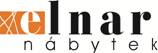 ELNAR spol.s r.o.Na Sadech 290252 25, Zbuzany, Praha-západIČ: 45790604DIČ: CZ45790604Předmět: [Externi e-mail] akceptaceDatum: Mon, 6 May 2024 13:47:09 +0200